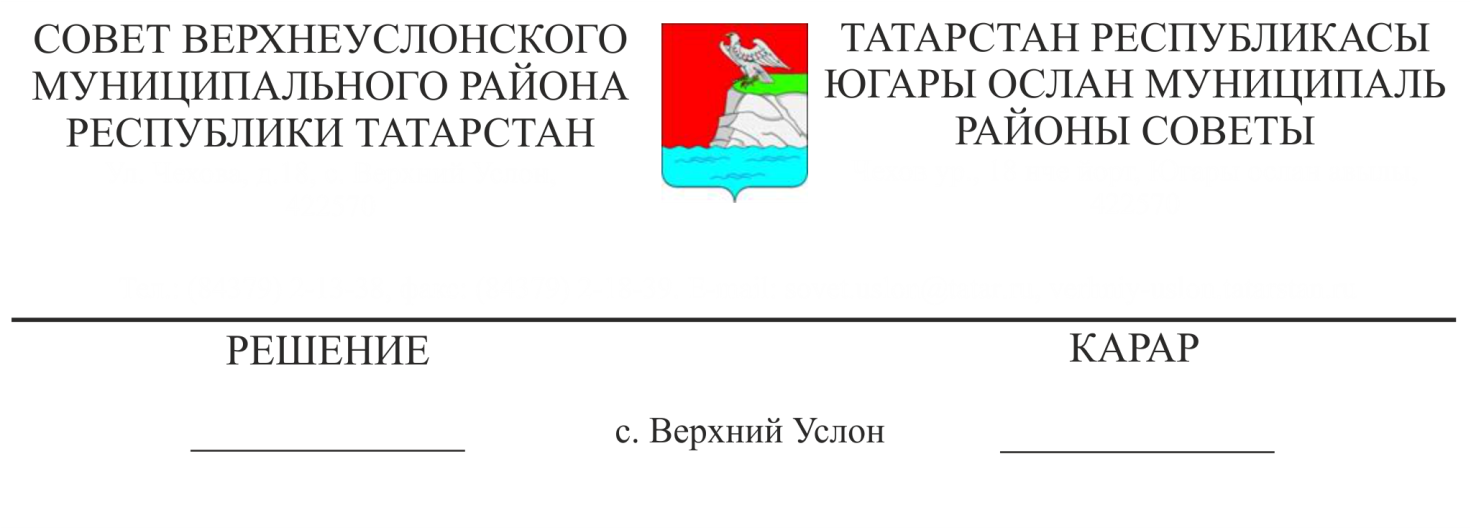 Об итогах сбора и использования средств самообложения в сельских поселениях в 2017 году Заслушав и обсудив информацию заместителя Главы Верхнеуслонского муниципального района Осянина С.В. «Об итогах сбора и использования средств самообложения в сельских поселениях в 2017 году» , руководствуясь Уставом Верхнеуслонского муниципального района, Совет Верхнеуслонского муниципального района решил:Информацию «Об итогах сбора и использования средств самообложения в сельских поселениях в 2017 году»  принять к сведению.Рекомендовать главам сельских поселений Верхнеуслонского муниципального района: - продолжить мероприятия, направленные на активизацию работы по введению самообложения граждан, привлечению населения к участию в местном самоуправлении, привлечению в местные бюджеты дополнительных доходов;- активизировать работу по принудительному взысканию средств самообложения граждан;3. Разместить данное решение на официальном сайте Верхнеуслонского муниципального района.Заместитель председателя  Совета,Заместитель Главы Верхнеуслонского муниципального района                                                С.В. Осянин